Insert Article Title HereInsert Author Name HereIntroductionLorem ipsum dolor sit amet, consectetur adipiscing elit. Donec feugiat placerat lobortis. Curabitur a mollis ligula. Orci varius natoque penatibus et magnis dis parturient montes, nascetur ridiculus mus. Nunc eget tortor quis felis auctor lacinia non vel urna. Aliquam consectetur mattis urna a vestibulum. Vestibulum bibendum imperdiet nunc et consequat. Quisque consectetur et magna sed sodales. Nulla a pharetra nisi. Fusce non nunc id lectus accumsan lobortis. Ut interdum lectus felis, at commodo odio dictum vel. Nulla ut dictum nunc, non tempus tellus. Orci varius natoque penatibus et magnis dis parturient montes, nascetur ridiculus mus. Integer ultrices quam tempor, dapibus nibh posuere, eleifend urna. Donec egestas, augue ac dapibus rutrum, quam mi sollicitudin lorem, id convallis lectus felis quis est.Major SectionLorem ipsum dolor sit amet, consectetur adipiscing elit. Donec feugiat placerat lobortis. Curabitur a mollis ligula. Orci varius natoque penatibus et magnis dis parturient montes, nascetur ridiculus mus. Nunc eget tortor quis felis auctor lacinia non vel urna. Aliquam consectetur mattis urna a vestibulum. Vestibulum bibendum imperdiet nunc et consequat. Quisque consectetur et magna sed sodales. Nulla a pharetra nisi. Fusce non nunc id lectus accumsan lobortis. Ut interdum lectus felis, at commodo odio dictum vel. Nulla ut dictum nunc, non tempus tellus. Orci varius natoque penatibus et magnis dis parturient montes, nascetur ridiculus mus. Integer ultrices quam tempor, dapibus nibh posuere, eleifend urna. Donec egestas, augue ac dapibus rutrum, quam mi sollicitudin lorem, id convallis lectus felis quis est. Lorem ipsum dolor sit amet, consectetur adipiscing elit. Donec feugiat placerat lobortis. Curabitur a mollis ligula. Orci varius natoque penatibus et magnis dis parturient montes, nascetur ridiculus mus. Nunc eget tortor quis felis auctor lacinia non vel urna. Aliquam consectetur mattis urna a vestibulum. Vestibulum bibendum imperdiet nunc et consequat. Quisque consectetur et magna sed sodales. Nulla a pharetra nisi. Fusce non nunc id lectus accumsan lobortis. Ut interdum lectus felis, at commodo odio dictum vel. Nulla ut dictum nunc, non tempus tellus. Orci varius natoque penatibus et magnis dis parturient montes, nascetur ridiculus mus. Integer ultrices quam tempor, dapibus nibh posuere, eleifend urna. Donec egestas, augue ac dapibus rutrum, quam mi sollicitudin lorem, id convallis lectus felis quis est.Major Section Lorem ipsum dolor sit amet, consectetur adipiscing elit. Donec feugiat placerat lobortis. Curabitur a mollis ligula. Orci varius natoque penatibus et magnis dis parturient montes, nascetur ridiculus mus. Nunc eget tortor quis felis auctor lacinia non vel urna. Aliquam consectetur mattis urna a vestibulum. Vestibulum bibendum imperdiet nunc et consequat. Quisque consectetur et magna sed sodales. Nulla a pharetra nisi. Fusce non nunc id lectus accumsan lobortis. Ut interdum lectus felis, at commodo odio dictum vel. Nulla ut dictum nunc, non tempus tellus. Orci varius natoque penatibus et magnis dis parturient montes, nascetur ridiculus mus. Integer ultrices quam tempor, dapibus nibh posuere, eleifend urna. Donec egestas, augue ac dapibus rutrum, quam mi sollicitudin lorem, id convallis lectus felis quis est. Please refer to Figure 1.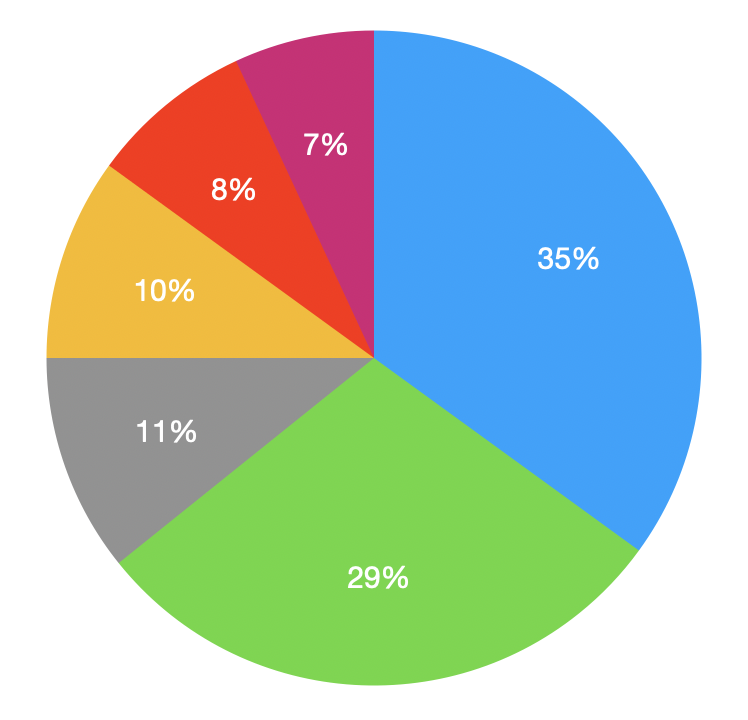 Figure 1. Description of image goes here.SubsectionLorem ipsum dolor sit amet, consectetur adipiscing elit. Donec feugiat placerat lobortis. Curabitur a mollis ligula. Orci varius natoque penatibus et magnis dis parturient montes, nascetur ridiculus mus. Nunc eget tortor quis felis auctor lacinia non vel urna. Aliquam consectetur mattis urna a vestibulum. Vestibulum bibendum imperdiet nunc et consequat. Quisque consectetur et magna sed sodales. Nulla a pharetra nisi. Fusce non nunc id lectus accumsan lobortis. Ut interdum lectus felis, at commodo odio dictum vel. Nulla ut dictum nunc, non tempus tellus. Orci varius natoque penatibus et magnis dis parturient montes, nascetur ridiculus mus. Integer ultrices quam tempor, dapibus nibh posuere, eleifend urna. Donec egestas, augue ac dapibus rutrum, quam mi sollicitudin lorem, id convallis lectus felis quis est.SubsectionLorem ipsum dolor sit amet, consectetur adipiscing elit. Donec feugiat placerat lobortis. Curabitur a mollis ligula. Orci varius natoque penatibus et magnis dis parturient montes, nascetur ridiculus mus. Nunc eget tortor quis felis auctor lacinia non vel urna. Aliquam consectetur mattis urna a vestibulum. Vestibulum bibendum imperdiet nunc et consequat. Quisque consectetur et magna sed sodales. Nulla a pharetra nisi. Fusce non nunc id lectus accumsan lobortis. Ut interdum lectus felis, at commodo odio dictum vel. Nulla ut dictum nunc, non tempus tellus. Orci varius natoque penatibus et magnis dis parturient montes, nascetur ridiculus mus. Integer ultrices quam tempor, dapibus nibh posuere, eleifend urna. Donec egestas, augue ac dapibus rutrum, quam mi sollicitudin lorem, id convallis lectus felis quis est.ConclusionLorem ipsum dolor sit amet, consectetur adipiscing elit. Donec feugiat placerat lobortis. Curabitur a mollis ligula. Orci varius natoque penatibus et magnis dis parturient montes, nascetur ridiculus mus. Nunc eget tortor quis felis auctor lacinia non vel urna. Aliquam consectetur mattis urna a vestibulum. Vestibulum bibendum imperdiet nunc et consequat. Quisque consectetur et magna sed sodales. Nulla a pharetra nisi. Fusce non nunc id lectus accumsan lobortis. Ut interdum lectus felis, at commodo odio dictum vel. Nulla ut dictum nunc, non tempus tellus. Orci varius natoque penatibus et magnis dis parturient montes, nascetur ridiculus mus. Integer ultrices quam tempor, dapibus nibh posuere, eleifend urna. Donec egestas, augue ac dapibus rutrum, quam mi sollicitudin lorem, id convallis lectus felis quis est.ReferencesReference #1 (Refer to The Inspectioneering Style Guide for citation rules.)Reference #2Reference #3